	Safety Data Sheet Inventory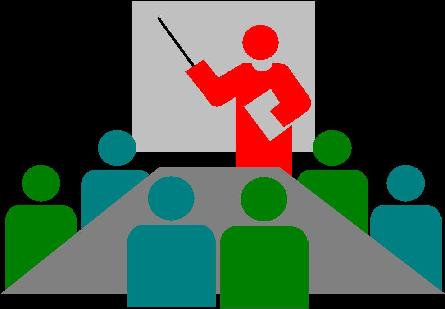 What is a Safety Data Sheet (SDS)? A Safety Data Sheet (SDS) is a document that contains information on the use, storage, handling and emergency procedures related to the hazards of a material or chemical in the workplace. Occupational Safety and Health Act (OSHA) regulations require that employers maintain safety information about hazardous chemicals used or present in the workplace. Such knowledge begins with an SDS. How do I Obtain an SDS? Distributors are responsible for ensuring that their customers are provided a copy of the SDS.  Employers must have an SDS for each hazardous chemical that they use. List all products in the facility (an inventory) that require an SDS to be maintained.Company/Brand	Product Name		Product NumberSafety Kleen			Used Antifreeze			generic – SDS Prestone  			Antifreeze				AF2100 - SDSSierra  			Propylene glycol Antifreeze	 Mixture - SDSZerex				DEX Cool Antifreeze		614-790-3333 SDSAll Brands			Gasoline				generic - SDSAll Brands			Diesel					generic - SDSSafety Kleen			Used Motor Oil			generic - SDSAll Brands			Lead-acid Batteries			generic - SDSR12 National (NRL)		Refrigerant				generic - MSDSR134a	 National (NRL)	Refrigerant				generic – SDSR1234yf Opteon		Refrigerant				generic – SDSKrylon				Spray Paint				generic - SDS WD-40			Penetrating Lube			WD-40 SDS ___________________	____________________	________________________________________	____________________	________________________________________	____________________	________________________________________	____________________	________________________________________	____________________	________________________________________	____________________	_____________________For easy electronic access to all your automotive salvage SDSs visit: http://www.sueschauls.com/sds.html